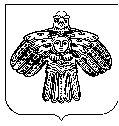 ПОСТАНОВЛЕНИЕ   администрации сельского поселения «ПАЖГА»____________________________________________________«ПАДЖГА» сикт овмöдчöминса администрациялöн ШУÖМОт 14 января 2021 года№ 02/01  Об утверждении Положения об общественнойкомиссии по вопросам семейной, детской и молодежной политики при  администрациисельского поселения «Пажга»    В соответствии с  Федеральным законом  № 131-ФЗ «Об общих принципах организации местного самоуправления в Российской Федерации», Уставом сельского поселения «Пажга» администрация сельского поселения «Пажга» ПОСТАНОВЛЯЕТ: Утвердить положение об общественной комиссии по вопросам семейной, детской и молодежной политики при администрации сельского поселения «Пажга» (приложение 1).Утвердить комиссию по вопросам семейной и молодежной политики (приложение 2).Утвердить план работы комиссии по вопросам семейной, детской и молодежной политики (приложение 3). Постановление администрации сельского поселения «Пажга» от 02.02.2009 года № 09/02 с изменениями от 12.03.2010 г. № 11/03,  от 16.06.2014 г. № 105/06, от 17.02.2015 г. № 23/02, от 26.01.2016 № 13/01, от 22.11.2016 г. № 155/11, от 18.01.2018 Г № 05/01, от 27.01.2020 № 05/01 считать утратившими силу.Контроль за исполнением настоящего постановления возложить на ведущего специалиста администрации Баштанову Е.П.Настоящее постановление подлежит обнародованию в установленных Уставом местах.           Глава сельского поселения «Пажга»                            С.В. ГабовУТВЕРЖДЕНОпостановлением администрации сельского  поселения «Пажга»от 14.01.2021 г.  № 02/01(приложение 1)ПОЛОЖЕНИЕоб общественной комиссии по вопросам семейной, детской и молодежной политики при администрации сельского поселения «Пажга».1. Общие Положения.1.1.	Общественная    комиссия    по    вопросам    семейной,    детской    и    молодежной политики    (далее    -    комиссия)    создаётся    при   администрации сельского поселения «Пажга».1.2. Основными задачами комиссии являются осуществление координации работы по вопросам семейной,   детской   и   молодежной   политики,   организация   работы   по   профилактике безнадзорности и правонарушений несовершеннолетних, раннего семейного неблагополучия, оказание  помощи   семьям   и   несовершеннолетним,   оказавшимся   в  трудной   жизненной ситуации, а также оказание помощи учреждениям и организациям в работе с семьями, несовершеннолетними и молодежью на территории сельского поселения.1.3. В своей деятельности комиссия руководствуется Конституцией РФ, Конституцией РК, Федеральным  Законом  РФ  от  24.06.1999  г.  №   120  «Об  основах  системы  профилактики безнадзорности и правонарушений несовершеннолетних» и другими Федеральными законами, законами РК, Семейным Кодексом РФ и другими нормативными правовыми актами РФ и РК в области социальной защиты населения, здравоохранения, культуры и молодежной политики.1.4. Комиссия формируется администрацией сельского поселения  «Пажга». 1.5. Комиссию возглавляет глава сельского поселения «Пажга». Численный    состав   комиссии   определяется  главой   сельского   поселения «Пажга»,   в который   могут   входить   по согласованию представители образовательных учреждений, учреждений культуры, здравоохранения, предприятий, общественных организаций, а также участковый уполномоченный милиции.2.	Основные функции Комиссии.2.1. Проведение профилактической работы с семьями, детьми и молодежью на территории сельского поселения.2.2. Внесение   предложений   в   адрес   органов   и учреждений системы профилактики   по профилактике  правонарушений  и  преступности  среди несовершеннолетних и молодежи.2.3.	Осуществление   мер,   направленных   на   предупреждение   детской   безнадзорности,  беспризорности, социального сиротства.2.4. Оказание помощи в организации летнего труда и отдыха несовершеннолетних из семей, находящихся в социально опасном положении, и «группы риска», малообеспеченных семей,
состоящих на учете в комиссии по делам несовершеннолетних и защите их прав, ГПДН ОВД по Сыктывдинскому району, детей- инвалидов.2.5. Подготовка материалов по запросам служб системы профилактики и составление актов жилищно-бытовых условий семей.2.6. Организация информационно-разъяснительной работы среди населения по вопросам семьи, детей и молодежи.2.7. Рассмотрение ходатайств образовательных учреждений в отношении учащихся.2.8.	Рассмотрение ходатайств образовательных учреждений, врачебной амбулатории, в отношении родителей за невыполнение родительских обязанностей по воспитанию, обучению и содержанию несовершеннолетних детей.2.9.	Заслушивание в пределах полномочий руководителей дошкольных образовательных учреждений,  школ  по  организации  и  проведению  воспитательно-профилактической  работы, работников культуры по организации и проведению досуга населения, в т.ч. детей и   подростков.2.10. Содействие молодежи в решении проблем занятости и оказание помощи в организации досуговой деятельности молодежи.2.11. Организация социально-педагогической помощи молодой семье.2.12. Создание условий для развития деятельности молодежных движений.2.13.	Участие в проведении совместных рейдов и патронажей в семьи, находящиеся в социально опасном положении, и «группы риска».3.	Основные полномочия комиссии.3.1. Заслушивать   в   пределах   полномочий   представителей   предприятий,   организаций   и учреждений,  общественных организаций,  запрашивать  у  них информацию по вопросам, отнесенным к компетенции комиссии.3.2. Вносить предложения в районные органы и учреждения системы профилактики по улучшению условий жизни, охраны здоровья, воспитания, образования несовершеннолетних, профилактики безнадзорности, правонарушений и антиобщественных действий.3.3. Взаимодействовать с районными органами и учреждениями по решению вопросов в области социальной защиты населения, здравоохранения, образования, культуры, спорта и молодежи, а также с ОВД по Сыктывдинскому району и территориальной комиссией по делам несовершеннолетних и защите их прав.3.4. Осуществлять свою деятельность в соответствии с планом работы.   3.5. Проводить заседания комиссии  не реже одного раза в квартал. В случае необходимости по решению председателя комиссии могут проводиться внеочередные заседания. Повестку дня и  порядок проведения заседаний  определяет председатель комиссии. Заседание комиссии считается правомочным, если на нем присутствует более половины ее членов. В зависимости от рассматриваемых вопросов к участию в заседаниях комиссии могут привлекаться иные лица. Решение  комиссии  оформляется  протоколом.  В  протоколе  указывается  дата  и  место проведения, состав, повестка дня заседания, сведения о рассматриваемых лицах, принятые
решения. Протокол подписывается председателем и секретарем заседания.УТВЕРЖДЕНОпостановлением администрации сельского  поселения «Пажга»от 14.01.2021 г.  № 02/01(приложение 2)Комиссияпо вопросам семейной, детской и молодежной политикипри администрации сельского поселения «Пажга».Председатель комиссии:- Габов С.В. - глава сельского поселения «Пажга».Члены комиссии:- Баштанова Е.П. – ведущий специалист администрации сельского поселения «Пажга»;- Козлова В.В. – и.о. заместителя директора по воспитательной работе МБОУ «Пажгинская СОШ» (по согласованию);- Каракчиева Е.Е. – заместитель директора по воспитательной работе МБОУДОД «Центр эстетического воспитания детей с. Пажга» (по согласованию);- Сивергина Т.А. – заведующая МБОУДО «Детский сад с. Пажга» (по согласованию)- Соловьева В.Г. – специалист по социальной работе ГБУ РК «ЦСЗН Сыктывдинского района» (по согласованию) -  участковый уполномоченный полиции с. Пажга (по согласованию). - Представитель Совета ветеранов с. Пажга (по согласованию);- Представитель Совета молодежи с. Пажга (по согласованию);- Представитель ТОС п. Гарьинский (по согласованию). УТВЕРЖДЕНОпостановлением администрации сельского  поселения «Пажга»от 14.01.2021 г.  № 02/01(приложение 3)План работы общественной комиссии по вопросам семейной, детской и молодежной политике при администрации сельского поселения «Пажга»№ п/пНаименование мероприятийСроки исполненияОсновные исполнителиI. Вопросы для рассмотрения на заседаниях общественной комиссии по вопросам семейной, детской и молодежной политике I. Вопросы для рассмотрения на заседаниях общественной комиссии по вопросам семейной, детской и молодежной политике I. Вопросы для рассмотрения на заседаниях общественной комиссии по вопросам семейной, детской и молодежной политике I. Вопросы для рассмотрения на заседаниях общественной комиссии по вопросам семейной, детской и молодежной политике 1.1.Разработка и утверждение плана работы на очередной год  январьБаштанова Е.П.1.2Создание единого банка данных:- детей не охваченных ДОУ- семей СОП и группы риска- детей девиантного поведенияфевральБаштанова Е.П. Сивергина Т.А.Козлова В.В.1.3.Организация летнего труда и отдыха несовершеннолетних граждан, состоящих на профилактическом учете, в том числе из семей находящихся в СОП. Содействие занятости родителей из семей СОП. майБаштанова Е.П.Каракчиева Е.Е.1.4.Организация досуговой и спортивно - массовой работы с несовершеннолетними,  стоящими на профилактическом учете   сентябрьБаштанова Е.П.Каракчиева Е.Е. 1.5.Организация раннего выявления случаев семейного неблагополучия и организация планового межведомственного взаимодействия с выявленными семьями. ноябрьБаштанова Е.П.Сивергина Т.А.1.6.Подготовка годового отчета работы комиссиидекабрьБаштанова Е.П.II. Организационно-методическое обеспечение деятельности субъектов системы профилактики безнадзорности и правонарушенийII. Организационно-методическое обеспечение деятельности субъектов системы профилактики безнадзорности и правонарушенийII. Организационно-методическое обеспечение деятельности субъектов системы профилактики безнадзорности и правонарушенийII. Организационно-методическое обеспечение деятельности субъектов системы профилактики безнадзорности и правонарушений2.1.Постановка на учет семей, оказавшихся в трудной жизненной ситуации,патронаж неблагополучных семей, оформление актов ЖБУ, подготовка материалов по запросам служб системы профилактики,  работа с неблагополучными семьямив течение годакомиссия (Баштанова Е.П.)